SINGING CIRCLESA collection of Early Years songs to promote language acquisition and develop social play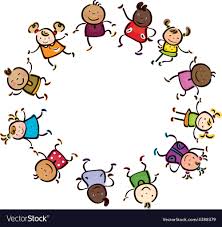 Singing activities for  ‘Scrunchies’ (stretchy fabric rings)Lycra sheets and parachutesINTRODUCTIONThis book began as a ‘Music and Drama Expo’ seminar in 2019, offering songs to promote language acquisition and encourage social play, focusing on the particular characteristics of ‘Scrunchies’ (stretchy fabric rings), Lycra sheets and parachutes.  However, realising that there was a demand for more of this kind of material, the original collection has been expanded to become a book … songs for story-building and word-play … songs for actions and dance ….songs to entertain and amuse! ‘Singing circles’ - learning through playCircles provide the ideal democratic play space with no obvious leader positionParticipants have eye-contact with everyone in the groupCircle play invites interaction in a secure social environment Children needing support for linguistic, vocal or social reasons can be positioned between others to maximise confidence and engagementCircle songs incorporate directional and travelling vocabulary e.g. in, out, front, back, inside, outside, turn, walk, skip, hop, jump etc. and they work well in the outdoor area‘Scrunchies’, Lycra sheets and parachutes are versatile - available in varying sizes to accommodate different learning contexts i.e. whole class or small groups‘Singing circles’ - musical development and skillsMelodic features: straightforward tunes with repeated phrases and sequencesan appropriate vocal range for young voices (within an octave)‘cuckoo notes’ – important intervals for vocal development - supporting accurate pitching memorable tunes, encouraging children to revisit songs independentlyLyrics:feature repetition to embed language and linguistic devices such as alliteration, Q & A introduce stimulating vocabularysupport the anticipation of rhymesinvite word substitutions to co-create new lyrics.‘Singing Circles’ – supporting practitioners:detailed notes with advice on how to introduce, teach and develop each activityrecordings to support non music-readers notated songs with chordsinstructions for making ‘Scrunchies’Using the recordings1. The recordings are intended solely as a teaching tool to familiarise practitioners with the songs. Working with children positioned round a ‘Scrunchie’, Lycra sheet or parachute will demand all your attention, allowing no chance, or free hands, to press buttons to access a recording, so enjoy learning the material and lead with your voice.  Modelling the songs yourself will encourage children to sing them independently, too. 2. Each recording begins with a sung introduction: ‘1, 2 and off we go’ - this gives the starting note and sets the tempo, (the speed of the music). Always adopt this practice when leading singing activities, to help singers start together and to develop accurate pitching.3. If you have a resident or visiting music specialist, invite them to provide an accompaniment on piano or guitar, using the music and chords supplied, but offer this treat  judiciously – remember that unaccompanied singing is the ideal way to share informal musical activities. I hope that this material will enhance your music provision and provide you with greater opportunities for informal learning through song.  The royalties from sales of this book will be donated to ‘Save the Children’.Sue NichollsINFORMATION ABOUT THE THREE PLAY MATERIALSPARACHUTESThese are plastic circles made up of coloured segments, available commercially in a variety of sizes.  Being extremely lightweight they lend themselves perfectly to activities that float the sheet to float upwards, allowing layers to can pass underneath. Parachutes are robust and weatherproof - they work well in the outdoor area, but be aware that they produce a constant rustling sound which can mask the sound of young voices.LYCRA CIRCLESLycra (or Spandex) should be 4-way stretch for the best results. It is available in several colours and usually sold in 1.5 m widths. A 1.5 m length will give you a square to be trimmed to produce the largest possible circle. Lycra circle sheets are irresistible as ‘trampolines’ for bouncing cuddlies, beanbags or soft toys – it is virtually indestructible and machine washable, but don’t iron it! SCRUNCHIES‘Scrunchies’ are stretchy fabric rings - a long joined-up ruched tube encasing a circle of strong elastic: they are sold in different lengths. A 15-metre Scrunchie (at full stretch) will accommodate a class of 30 x Nursery or Reception children. Commercial products are often made of one single material and sometimes a few plain colours, but there are far more possibilities if the Scrunchie is constructed of short lengths of contrasting designs. Pick fabrics with easily recognisable characters, objects or patterns, such as vehicles, animals, stripes, spots and zigzags. The song ‘Sing a Scrunchie’ demonstrates this idea very simply.  A pattern for making Scrunchies is included at the back of the book.WHICH SIZE?The biggest parachutes, Lycra sheets and Scrunchies are excellent for large numbers of singers, but consider additional smaller versions for intervention groups or independent play. 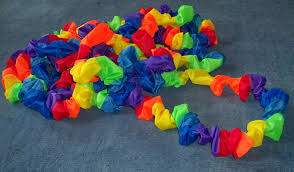 CONTENTS  These are listed alphabetically in three sectionsSONGS FOR SCRUNCHIESAll over the place (warm-up)Bim Bam boogie!Calypso circleDancing in the ringPirates, pull and pushRoly poly pumpkinSing a ScrunchieSpinning wheelUp and down and inside outWho’s in the castle? 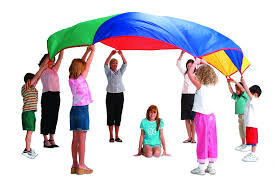 SONGS FOR LYCRA OR PARACHUTESBouncing beansBounce BezulahHop little frogHumpty DumptyRock-a-bye RosieRoll-a-ballSpaceship tripSwim, swim, swimSwing timeSONGS FOR SCRUNCHIES, LYCRA AND PARACHUTESBut what’s our next move? (warm-up)Four round the ringJiggle aboutOld MacScrunchieSuch a silly song!SONGS FOR SCRUNCHIESALL OVER THE PLACE                                                  A Scrunchie activity                                            A Scrunchie warm-up 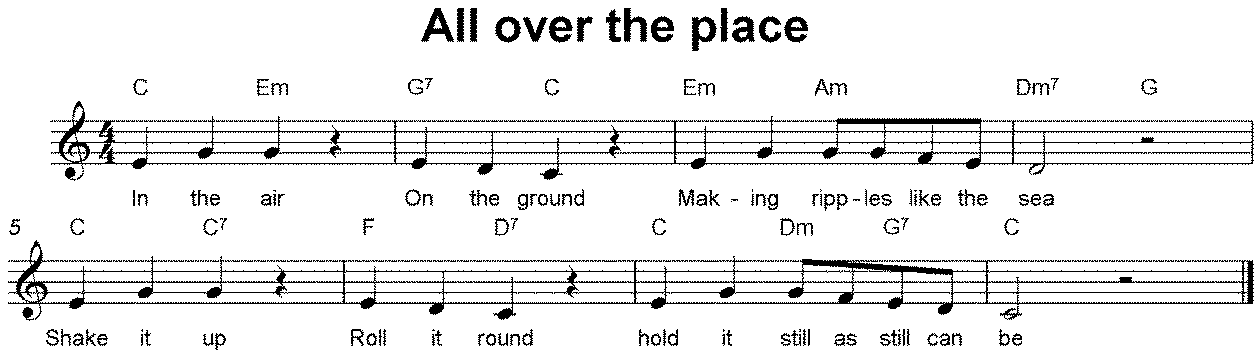 In the air; on the ground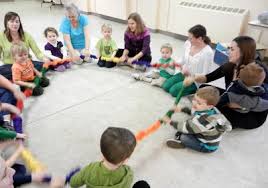 Making ripples like the seaShake it up! Roll it round!Hold it still as still can be!Before you singDemonstrate the six Scrunchie actions, encouraging children to copy you:stretch up above your headreach down to the ground move alternate hands up and downshake randomly roll round keep absolutely still Tackling the songThis song is extremely simple and works well as a warm-up. Encourage children to make the actions really clear, performing them together, tidily. This activity can be played sitting downDeveloping the activityKeeping to the rhyming pattern, substitute some new action ideas, for example:BIM BAM BOOGIE!!                                                                A Scrunchie activity                                            Manage some quick-change moves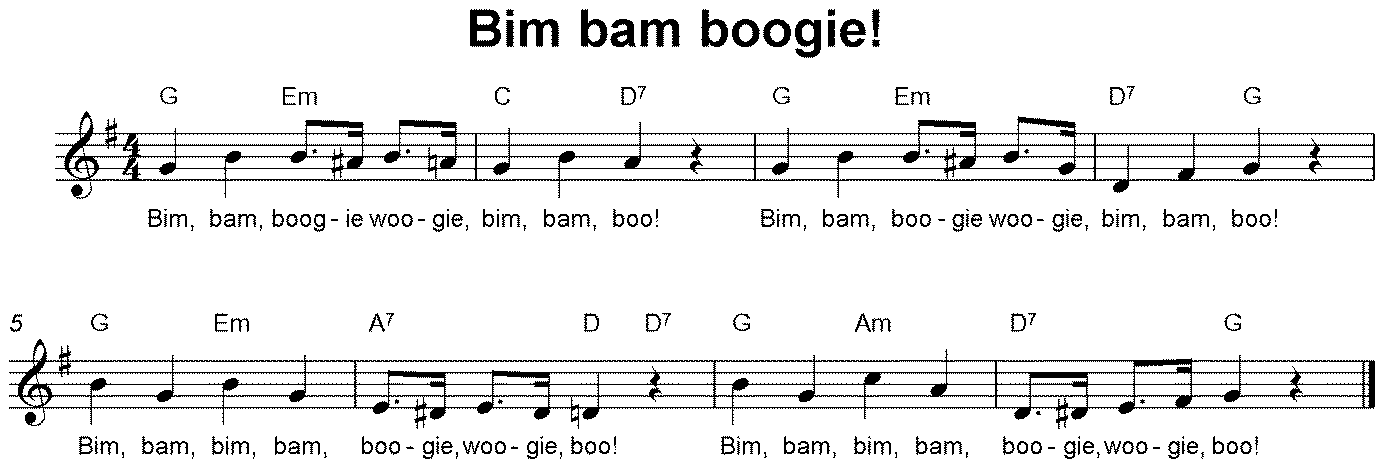 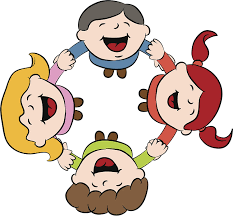 Bim, bam, boogie-woogie, bim, bam, boo!Bim, bam, boogie-woogie, bim, bam, boo!Bim, bam, bim, bam, boogie-woogie, boo!Bim, bam, bim, bam, boogie-woogie, boo!Before you singThe activity is designed to work on coordination. Each of the four alliterative words: bim, bam, boogie-woogie, boo… is allocated a separate hand action. Practise these slowly, without the Scrunchie, placing hands on knees, initially, to learn the ‘moves’. Abandon any insistence on using left and right hands in order – this isn’t required and would detract from the fun.  bim			one hand is lifted off the Scrunchie, returning… bam   			… as the other hand repeats the action  boogie-woogie	roll the Scrunchie roundboo			bump fists together while holding on to the ScrunchieTackling the songSing slowly, without actions, until children are familiar with the tune and word order. When combining the song and actions for the first time, perform at a moderate pace and be prepared for muddles and giggles! Persevere! The performance will improve over time.Developing the activityWhen the actions are managed confidently you might consider speeding up the tempo for a really slick performance, perhaps in front of parents!CALYPSO CIRCLE                                                             A Scrunchie activity                                            A dance song with a whiff of the Caribbean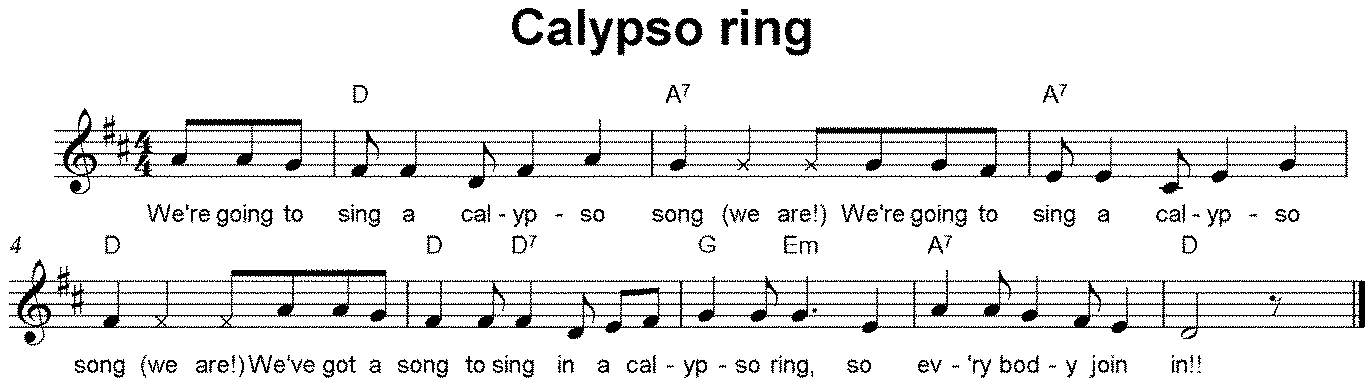 Before you singShow footage of Caribbean dancers and musicians – you may be fortunate enough to have a steel band in your locality, so why not invite them to provide an impromptu concert and also accompany a performance of your ‘Calypso Circle’. Tackling the songThis bouncy syncopated melody almost sings itself. Perform with improvised dance steps and jiggles to reflect the light-hearted nature of the song and remember to do the two stamps on every ‘we are’ – these words are supposed to be spoken, but singing them is perfectly acceptable!Developing the songInvite some keen performers to be the band, positioned in the centre, playing maracas and shakers to enhance the jaunty rhythm and the festive mood. You could make this a gathering game, beginning with a few participants round the Scrunchie and adding more players on each repeated verse.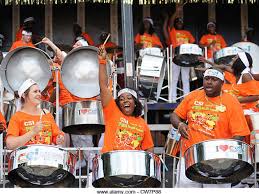 DANCING IN THE RING                                                     A Scrunchie activity                                            Friends in the ring - another Caribbean dance game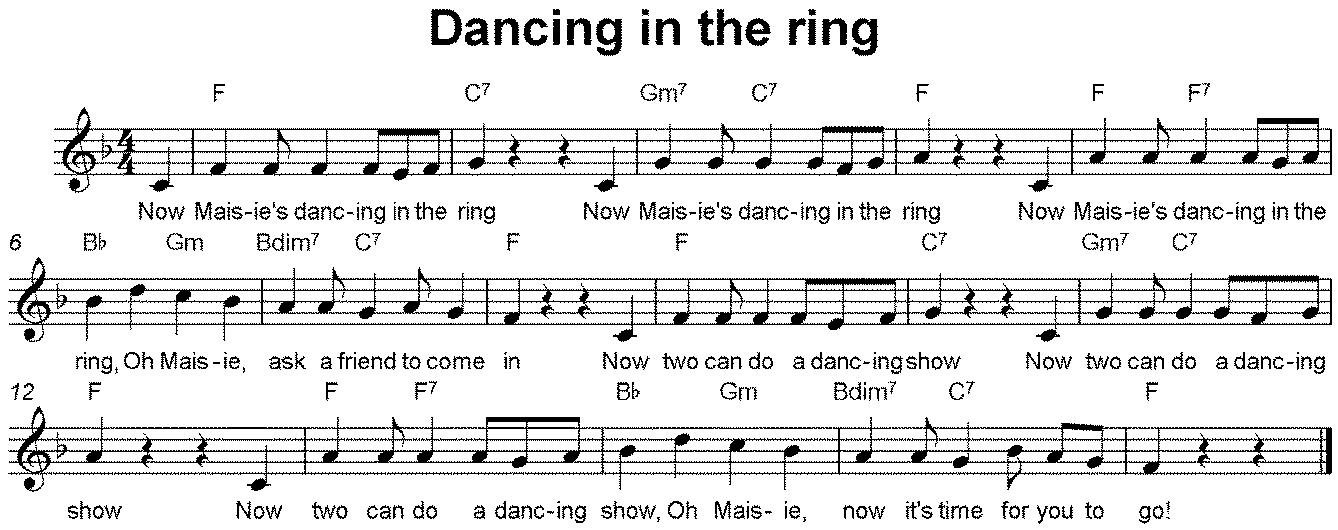 Now Maisie’s dancing in the ring (stamp, stamp) Now Maisie’s dancing in the ring (stamp, stamp)Now Maisie’s dancing in the ring, oh, Maisie Ask a friend to come in (stamp, stamp) Now two can do a dancing show (stamp, stamp) Now two can do a dancing show (stamp, stamp)Now two can do a dancing show, oh, Maisie Now it’s time for you to go (stamp, stamp)Before you singTalk with children about their experiences of dancing! Some may watch ‘Strictly’ with parents or older siblings; others may attend ballet, tap or other dance classes. Encourage them to demonstrate their favourite moments and ‘moves’. Tackling the songExplain that one dancer, performing in the centre, invites a friend to join in. The first dancer exits, leaving the second child to adopt the solo role. Make sure that ‘invitations’ are distributed fairly and are as inclusive as possible. Ask the Scrunchie ‘holders’ to perform invented dance steps to reflect the bouncy, calypso rhythm and stamp when indicated. Developing the activityChildren positioned round the circle can be just as creative as the solo dancers – encourage players to let go of the Scrunchie with one hand in order to add energetic arm and turning movements to their performance.                      PIRATES, PULL AND PUSH                                             A Scrunchie activitySing to the familiar tune: Polly put the kettle onA seafaring song to steer your crew to the treasure!v1: Pirates, row across the sea 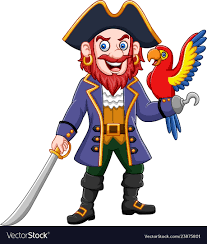 Pirates, row across the seaPirates, row across the sea To search for gold!v2: Push the oars and pull them back Push the oars and pull them back Push the oars and pull them back We’ve found the gold!Before you singTalk with children about pirates, sharing memories from familiar stories and films. Focus particularly on the subject of treasure, collecting the names of gems, jewellery and precious metals and showing images from books or online sources. Invite children to bring in their pirate toys, ships and dressing up articles for a display. Practise some rowing actions to a steady pulse (strong beat), leaning forwards with arms outstretched and then leaning back, to bring hands to waist level with elbows sticking out.Tackling the songThis activity is performed sitting down. Ask a child to suggest the first item of treasure and sing about this in verse 1, rocking the Scrunchie from side to side like the waves of the sea. Don’t waste time and effort aiming for a uniform rocking direction, it won’t affect the game and the odd ‘collision’ will amuse the players! In verse 2, adopt the practised rowing action as dictated by the lyrics. Change the looked-for treasure in subsequent verses.Developing the activity Once the game is familiar provide different contexts for the pirates’ expedition, in order to extend the game and vary the vocabulary, for example, the pirates are planning a long voyage so sing about what would be needed… food, water, clothes, maps, rope…a parrot? Other less serious ideas might be for items needed for a surprise birthday for the captain: ‘Pirates, row across the shops,’ or a visit to the North Pole to visit Santa Claus: ‘Pirates, row across the ice,’ and let your collective imaginations run riot!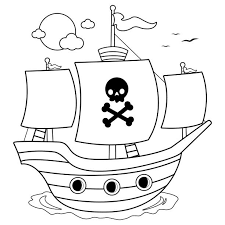 ROLY POLY PUMPKIN                                                      A Scrunchie activity                                            Enjoy a limelight moment, centre stage!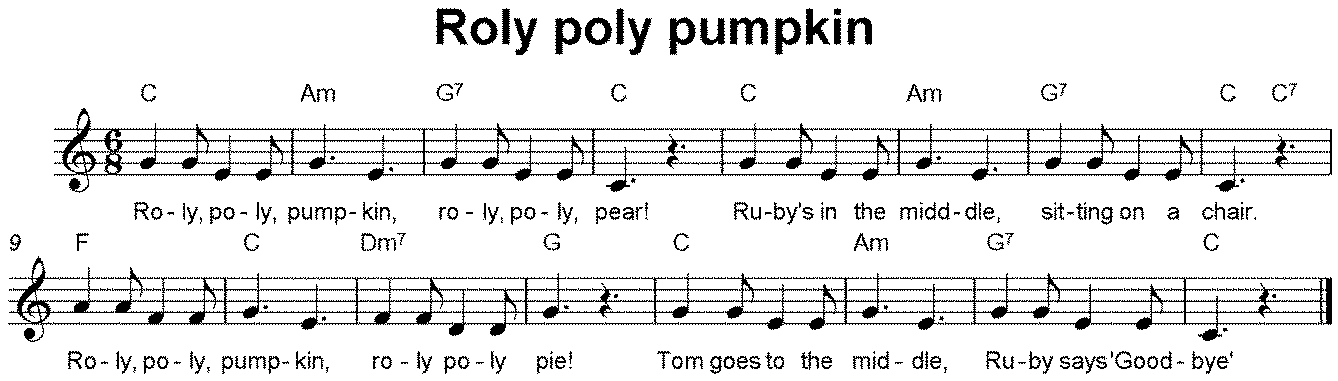 Roly poly, pumpkin, roly poly, pearRuby’s in the middle, sitting on a chairRoly poly, pumpkin, roly poly, pieTom goes to the middle, Ruby says goodbye!Before you singPlayers need to be aware of the key rhymes in this song: pear/chair and pie/ goodbye. Practise by playing a rhyming game using the images below e.g.: pear/chair; pie/goodbye; peach/beach; tea/key; cheese/bees and bread/head. Print the pictures as cards and invite children to find each rhyming pair. Tackling the song This activity can be performed sitting on the floor. Choose a child (Ruby) to sit on a chair in the middle of the Scrunchie ring. Explain that during the song, you will choose someone else to be centre stage and then bid ‘Ruby’ goodbye. Remind singers that this will require some good listening!Developing the activityOnce the change-over pattern is established, invite the child in the centre to nominate their own successor and perhaps sing the last line independently!SING A SCRUNCHIE                                                           A Scrunchie activitySing about Scrunchie patterns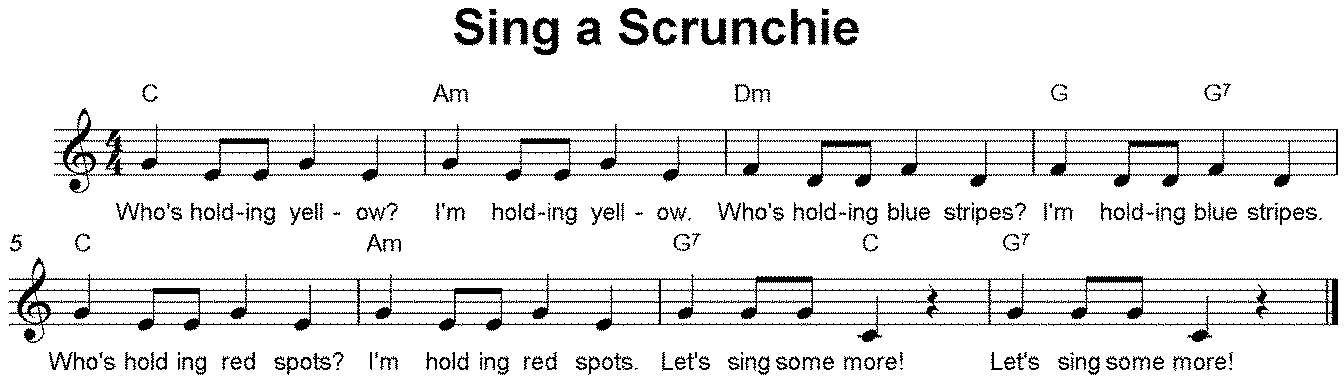 Who’s holding yellow? I‘m holding yellowWho’s holding blue stripes? I‘m holding blue stripesWho’s holding red spots? I‘m holding red spotsLet’s sing some more! Let’s sing some more!Before you singSit in a circle so that everyone is holding a section of the Scrunchie. Talk with children about the characters, objects and patterns seen on the different fabrics on your  Scrunchie. Demonstrate how to play the game by modelling a sung question and answer about the fabric piece that you’re holding: e.g. ‘Who’s holding butterflies? I’m holding butterflies.’ Move to take up a different position round the circle and sing another question and answer that reflects the new design in your hands: ‘Who’s holding yellow stripes? I’m holding yellow stripes’. Repeat as necessary so that everyone understands the structure of the song. Tackling the song Begin with a general sung question to invite responses from all or most players e.g. ‘Who’s holding the Scrunchie? Who’s holding red?’ ‘Who’s holding an animal?… encouraging children to sing the echoed ‘Let’s sing some more!’ after each verse. If a response is missed, sing it yourself but insert the child’s name: ‘Shona’s holding butterflies?’ Developing the activityChildren will be in positioned differently round the Scrunchie every time you play this game, singing a range of contrasting responses.  Once the pattern is firmly established, try other approaches, such as: ‘Who’s next to yellow?’ or ‘Who’s opposite pink flowers? Try more sophisticated questioning: ‘Who swims in the sea?’ or ‘Who has a tail?’ so that children ‘identify’ closely with their pattern or character. Encourage children to invent and sing questions, too!    SPINNING WHEEL                                           A Scrunchie activity                                            Spin and sing as you change direction 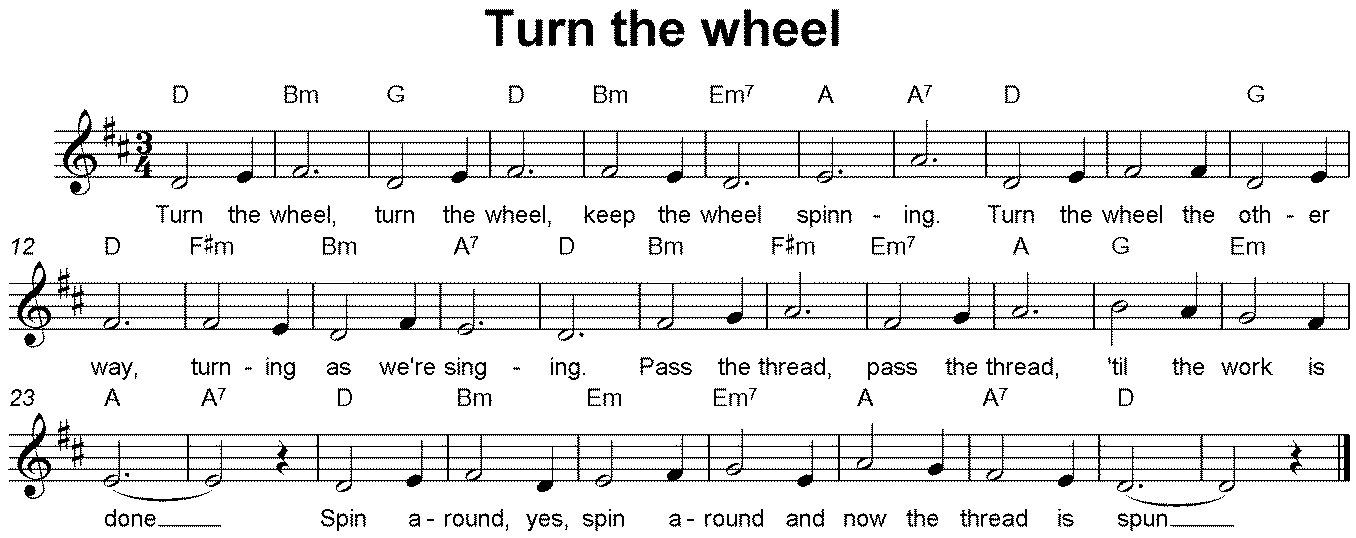 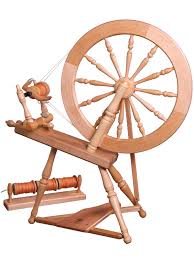 Turn the wheel, turn the wheel: keep the wheel spinningTurn the wheel the other way, turning as we’re singingPass the thread; pass the thread, ‘til the work is doneSpin around, spin around and now the thread is spun.Before you singThis is a slightly more sophisticated activity and will require some practice. Show an image of a spinning wheel and explain its function. You might be lucky enough to have a parent or local crafts enthusiast who could offer a demonstration: you could also link the song to the story of ‘Sleeping Beauty’. ‘Pass the thread’ is performed by ‘feeding’ the Scrunchie through the players’ hands – this will require an agreed direction for passing and may need some rehearsal!Tackling the song Children hold the Scrunchie with their right hand only so that they face clockwise. Sing the first line, stepping on the strong beat: change direction for line 2. Stand still on line 3 as the Scrunchie is fed through players’ hands. The final line asks players to ‘spin round’. This is managed by letting go with one hand, turning to face away from the Scrunchie, then swapping hands to complete the spin, performed on the spot.Developing the activityTry skipping round instead of walking – this would give the activity a country dance flavour.                                             UP AND DOWN AND INSIDE OUT                            A Scrunchie activity                                            Can you follow these echo instructions? 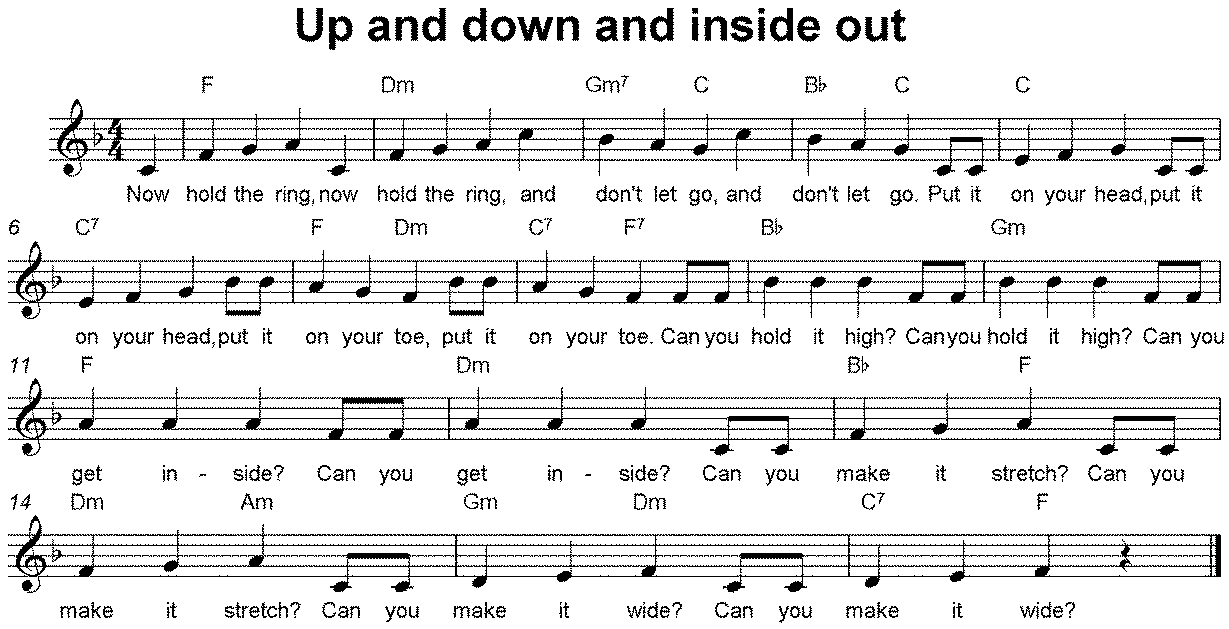 Now hold the ring … and don’t let go…Put it on your head… 	put it on your toe…Can you lift it high? ... Can you get inside? …Can make it stretch? … Can you make it wide? …Before you singEcho songs are an excellent way to encourage focused listening. Practise the idea of copy singing by making up new lyrics to a well-known echo tune such as ‘Frère Jacques’, e.g. Red and purple (echo)Pink and blue (echo)I can paint a picture (echo)Just for you! (echo)Tackling the songExplain that every sung line is to be echoed. Sing the song slowly the first time so that everyone can hear and process the instructions. When you reach the line: ‘Can you make it stretch?’ model turning round to face outwards to ‘stretch’ and stepping away from the centre to ‘make it wide’.Developing the activityChange the lyrics to provide new instructions:Now shake the ring, and roll it roundPut it on your knee, put it on the ground …..Can you sit round the edge? Put it on your lap?Can you lift it high? And drop it back! WHO’S IN THE CASTLE?                                              A Scrunchie activity                                                          Sing about characters with time to rhyme!In the castle, there’s a kingHe’s a king who likes to sing  He’ll sing in the tower: la, la, la, laHe’ll sing in the dungeon: la, la, laHe’s a king who likes to sing  In the castle, there’s a ghost He’s a ghost who moans the mostHe’ll moan in the tower: ooh, ooh, ooh, oohHe’ll moan in the dungeon: ooh, ooh, oohHe’s a ghost who moans the mostIn the castle, there’s a queen, she’s a queen with boots of green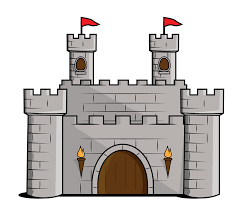 She’ll walk in the tower: stomp, stomp, stomp, stomp etc.In the castle, there’s a witch, she’s a witch who likes to stitchShe’ll stitch in the tower: sew, sew, sew, sew etc.In the castle, there’s a guard, he’s a guard who sweeps the yardHe’ll sweep in the tower: swish, swish, swish, swish  etc.In the castle, there’s a knight, he’s a knight who flies a kiteHe’ll fly it in the tower: whoosh, whoosh, whoosh, whoosh etc.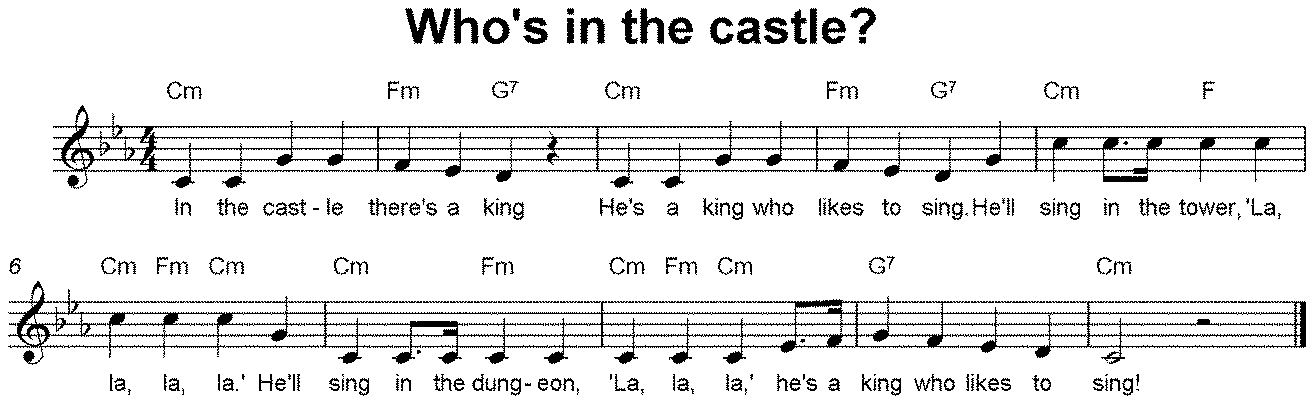 You will need some props e.g. toy microphone, crown, white fabric, witch’s hat, broom, kiteBefore you singTalk about characters that inhabit castles and revisit some favourite castle stories. The lyrics contain a strong rhyming element e.g. king/sing; queen/green so exploit this with an improvised rhyme game, for example: My cat wears a (hat); the dog chased a (frog); this bin is made of (tin). The musical focus is on pitch. Each character’s action occurs ‘in the tower’ (sung on high notes) and ‘in the dungeon’ (low notes). Tackling the songChildren sit in a circle holding the Scrunchie, which represents the castle walls: choose a king to stand in the centre. When singing ‘…in the tower, ‘la, la, la, la’, children hold the Scrunchie high and bring it down to the floor for the ‘dungeon’ phrase. Encourage each character to invent some actions to enhance their role – see the list of suggested props!Developing the activitySupport children in finding other single syllable characters and rhymed actions for new verses (don’t be too fussy about the castle theme): a fish who cooks a dish… a man who drives a van… a lord who waves a sword… an owl who gives a howl …SONGS FOR LYCRA SHEETS AND PARACHUTESBOUNCING BEANS                                       A Lycra sheet or parachute activityCounting with bouncy beanbags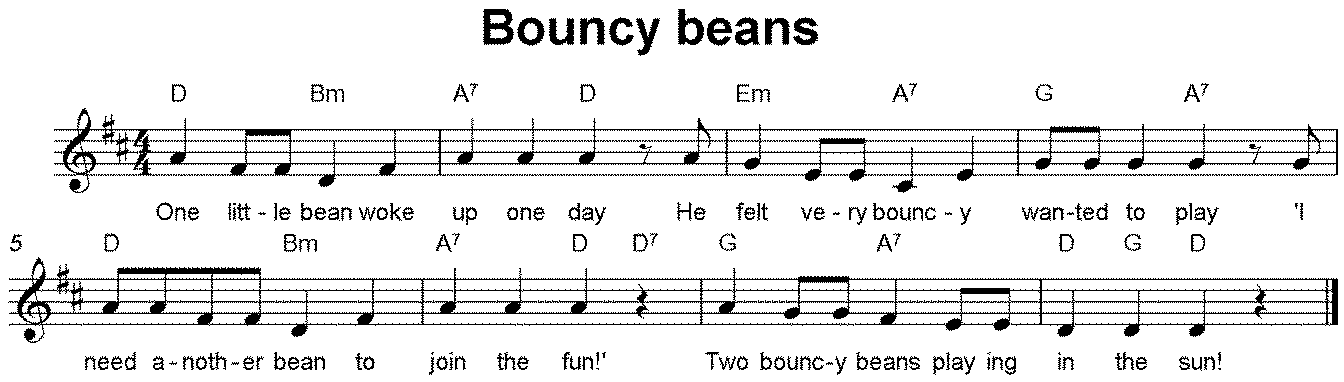 You will need 5 or more beanbagsBefore you singThis counting game is very straightforward and needs no preparation. Tackling the songPlace a beanbag on the Lycra sheet or parachute and ask one child to be responsible for the other four. When you’re ready to sing about two little beans, invite the beanbag holder to throw another one on to the sheet. If you’re lucky, you might end up with all five beanbags in place at the end of the game! As with ‘Humpy Dumpty’ (page 21), this song is ideal for small groups to explore independently, using half-size Lycra sheets or parachutes. Remember that old pillowcases, towels or tablecloths also work perfectly well with small numbers of players.Developing the activityIncrease the number of beanbags to match the level of singers’ mathematical experience. Children could design and make their own 3D tissue or newspaper ‘beans’ with complete with faces. Try swapping ‘beans’ for other characters such as small soft toys or ‘bounceable’ items found in your setting – teddies, dolls or sponges. 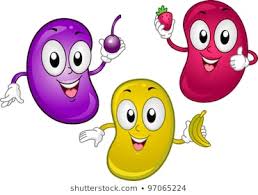 BOUNCE BEZULAH                                           A Lycra sheet or parachute activityWhere will Bezulah bounce to next time?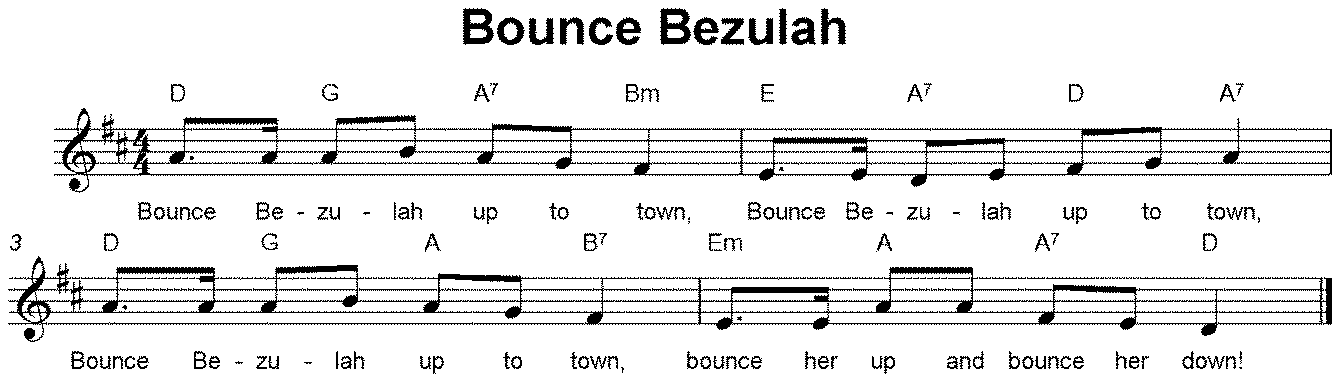 Bounce Bezulah up to town (x 3)Bounce her up and bounce her downBounce Bezulah in the air …Let the wind blow through in her hairBounce Bezulah to and fro ….Round and round and round she’ll goBounce Bezulah in the sea….She’ll come bouncing back to meBounce Bezulah to the moon….She won’t get back very soonBounce Beluzah to the skyLike a bird she’ll flap and flyYou will need a soft toyBefore you singChoose any soft toy and introduce him or her, as Bezulah. The song focuses on rhyming pairs so ask children to anticipate the rhymes in each verse before you play the game: up to town/down… in the air/hair … to and fro/go … in the sea/me … to the moon/soon… to the sky/ flyTackling the songThis is a fairly boisterous activity so expect Bezulah to bounce off the sheet at regular intervals! As you reach the last line of each verse, pause before the last word to see if children can supply the rhyme.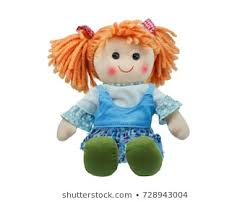 Developing the activityCo-create new verses with accessible rhymes e.g. Bounce Bezulah into school …Bounce Bezulah on a train …Bounce Bezulah down the slide …Bounce Bezulah in a dreamHOP LITTLE FROG                                              A Lycra sheet or parachute activityInvent a hoppy, boppy frog song 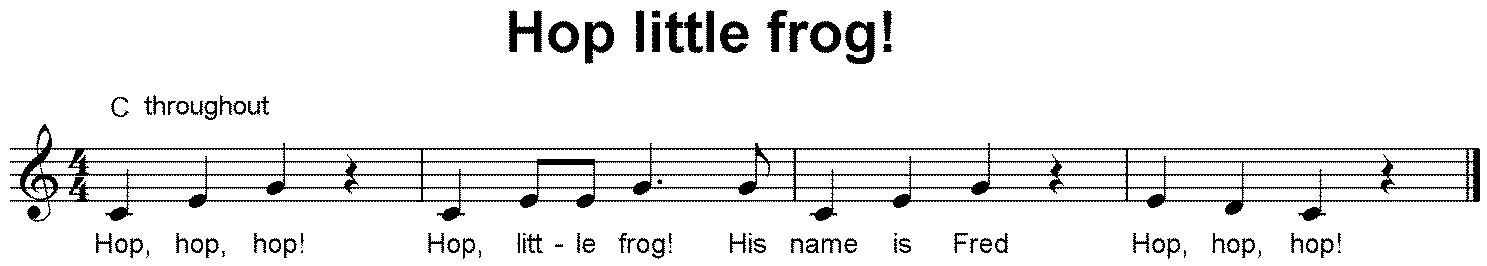 Hop, hop, hopHop little frogHis name is *FredHop, hop, hop!Before you singIntroduce the bean frog and ask some preliminary questions about his life to encourage imaginative answers: What’s his name? Where does he live? What does he eat? ….   including nonsense questions, too: What’s his favourite television programme? What’s his brother’s name? Where did he go on holiday? This might be a useful exercise to elicit whole sentence responses, but if answers are short e.g. ‘fish and chips’ , expand these, modelling them as sentences in the song: What does he eat? He eats fish and chips!Tackling the songExpect the frog to be bounced off the sheet frequently – it all adds to the fun! Ask each new question before you sing a fresh ‘verse’, beginning with his name and incorporating the response into the third line. Construct the frog’s life story through further questioning and be prepared to fit the syllables of any long answers into the musical phrase as best you can: Where did he go on holiday? He went to Disneyland, Florida!Developing the activityOnce the game is established, invite children to invent their own questions and nominate someone in the group to supply the answer. Once a ‘story’ has been created collectively, use it as a memory exercise and revisit the responses in order. These could be transferred to mark-making activities such as a sequenced cartoon strip or Z-book. To vary, play the game, using other ’cuddlies’ or soft toys.HUMPTY DUMPTY                                          A Lycra sheet or parachute activityA trampolining treat for Humpty!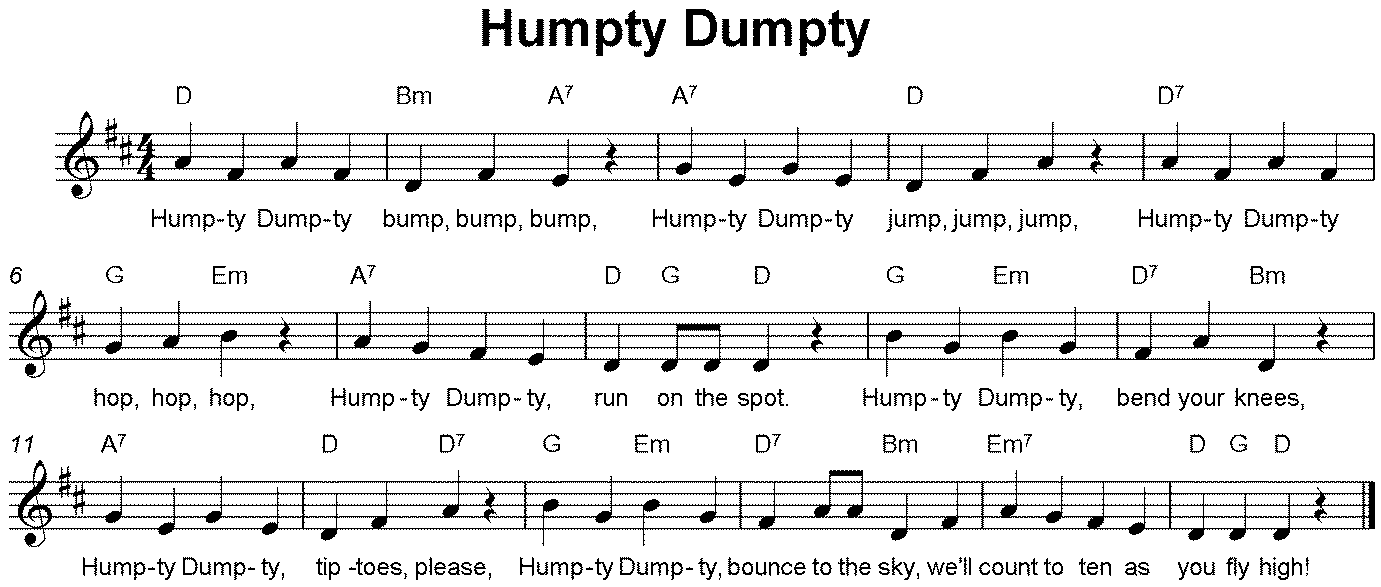 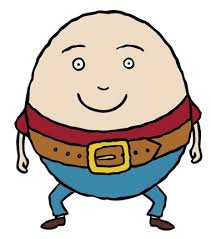 Humpty Dumpty, bump, bump, bump Humpty Dumpty, jump, jump, jumpHumpty Dumpty, hop, hop, hopHumpty Dumpty, run on the spotHumpty Dumpty, bend your knees,Humpty Dumpty, tiptoes, pleaseHumpty Dumpty, bounce to the skyWe’ll count to ten as you fly high!Before you singIf you don’t have a Humpty Dumpty toy in your setting, use any soft toy and change (repeat) the name accordingly: ‘Rabbit, Rabbit; Teddy, Teddy etc. The activity is very straightforward and needs no preparation other than clarifying the instruction ‘bump, bump, bump,’ which requests children to bump hands together as they hold the edge of Lycra or parachute, not their elbows or hips. Tackling the songEncourage everyone to sing the repeated name as you model and sing the actions. Children will learn the sequence very quickly and hopefully, anticipate the paired rhymes. You might not manage to keep Humpty on the sheet during the counting! This simple song is ideal for more intimate group play using half-size Lycra sheets or parachutes – old pillowcases or tablecloths also work perfectly well with small groups.Developing the activityAdd a challenge by increasing the number of bounces to match the level of children’s mathematical experience.ROCK-BYE ROSIE 		  	     A Lycra sheet or parachute activityRock Rosie to sleep with a lullaby 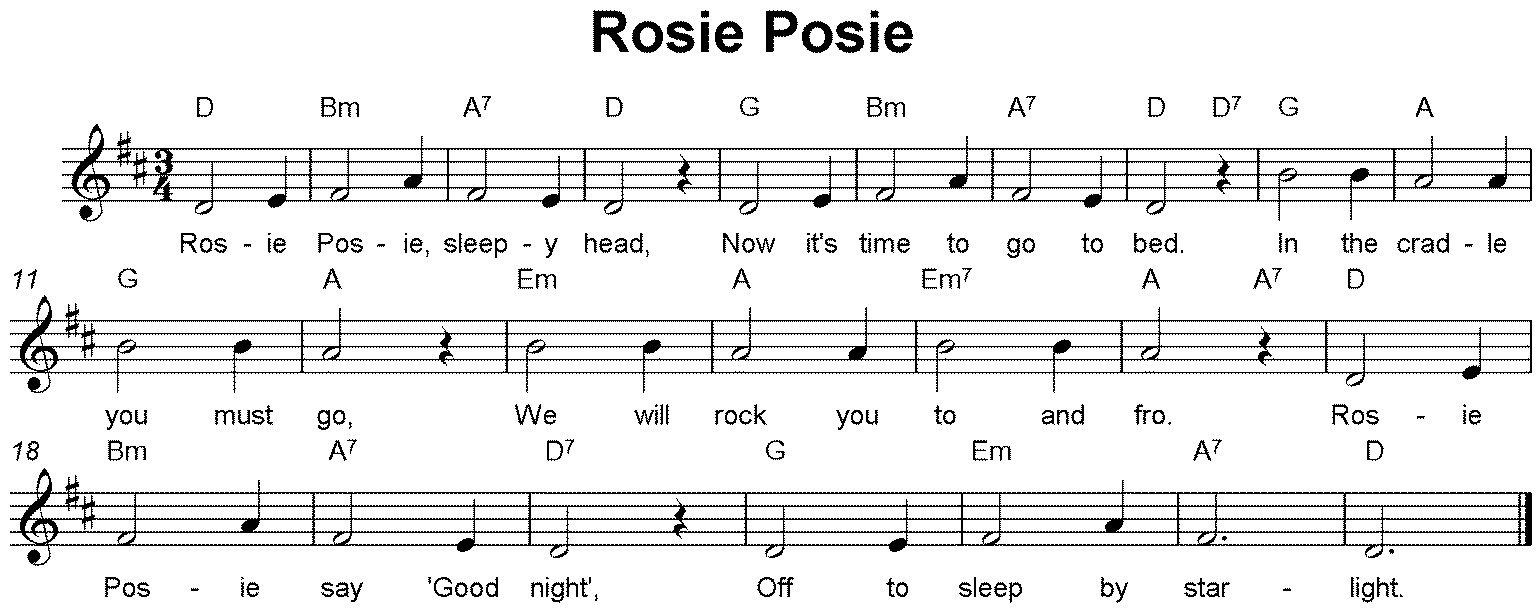 Rosie Posie, sleepy headNow it’s time to go to bedIn the cradle you must go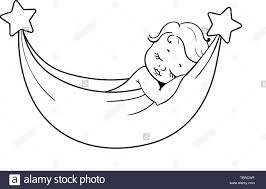 We will rock you to and froRosie Posie, say ‘Goodnight’Off to sleep by starlight  You will need a doll or soft toyBefore you singTalk about the function of lullabies and why they are sung quietly: encourage children to  make the rocking action used universally to lull babies to sleep, as you model the song. Explain that the Lycra sheet or parachute isn’t used for bouncing - in this song it acts like a hammock that sways the baby gently from side to side. The notes of the tune largely move stepwise, creating a calm and serene mood for inducing sleep.Tackling the songPlace the doll or toy on the Lycra sheet or parachute and set up a smooth rocking action so that ‘Rosie’ stays in one position. Encourage children to sing quietly and sweetly – a fitting style for a lullaby in waltz time.Developing the activity Try humming instead singing the words - how quietly can your singers can perform this lullaby?ROLL-A-BALL                                        A Lycra sheet or parachute activityCan you keep the ball rolling?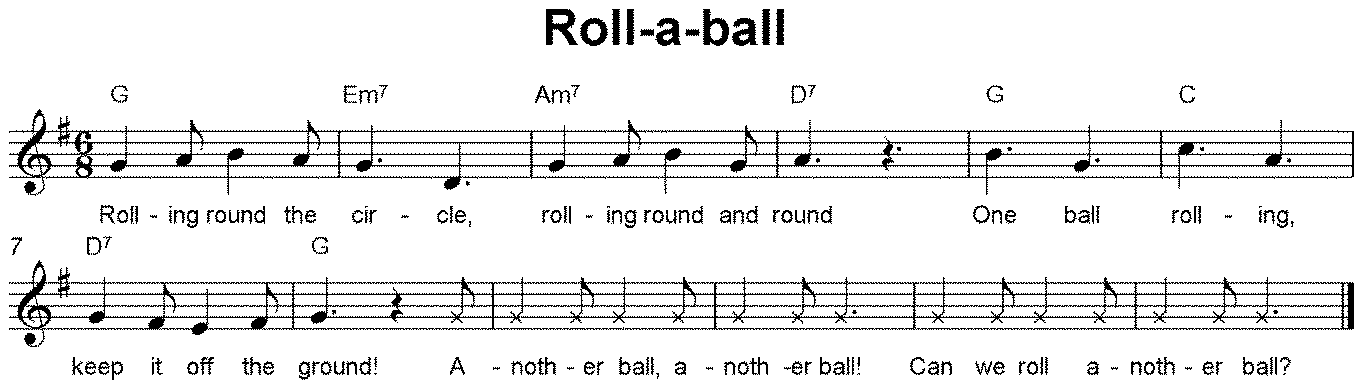 Rolling round the circleRolling round and round One ball rollingKeep it off the ground!(Chanted) Another ball, another ball! Can we roll another ball?Rolling round the circleRolling round and round Two balls rollingKeep them off the ground!(Chanted) Another ball, another ball! Can we roll another ball?You will need several small lightweight balls – the plastic variety with lots of holes would be idealBefore you singPosition children around the sheet - lift it a little way off the ground and practise rolling a ball round, gently. Explain that in this game, everyone works together, controlling the ball to prevent it from falling off! This will require concentration and a gentle up and down tipping action. If successful, players will be rewarded by trying with two balls … and so on. Remind children that there are sung and spoken parts.Tackling the song Ask children to practise rolling the ball while you model singing the song and chant - ask everyone to join in. What will your record be? Organise a suitably worthy reward if the group manage to keep five balls rolling on the sheet! Developing the activityChange the action to: ‘Bouncing round the circle…..’ will you manage to keep more than one ball bouncing?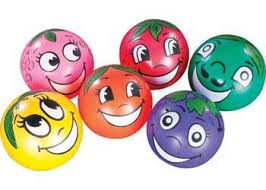 SPACESHIP TRIP                                           A Lycra sheet or parachute activityCountdown to the spaceship launch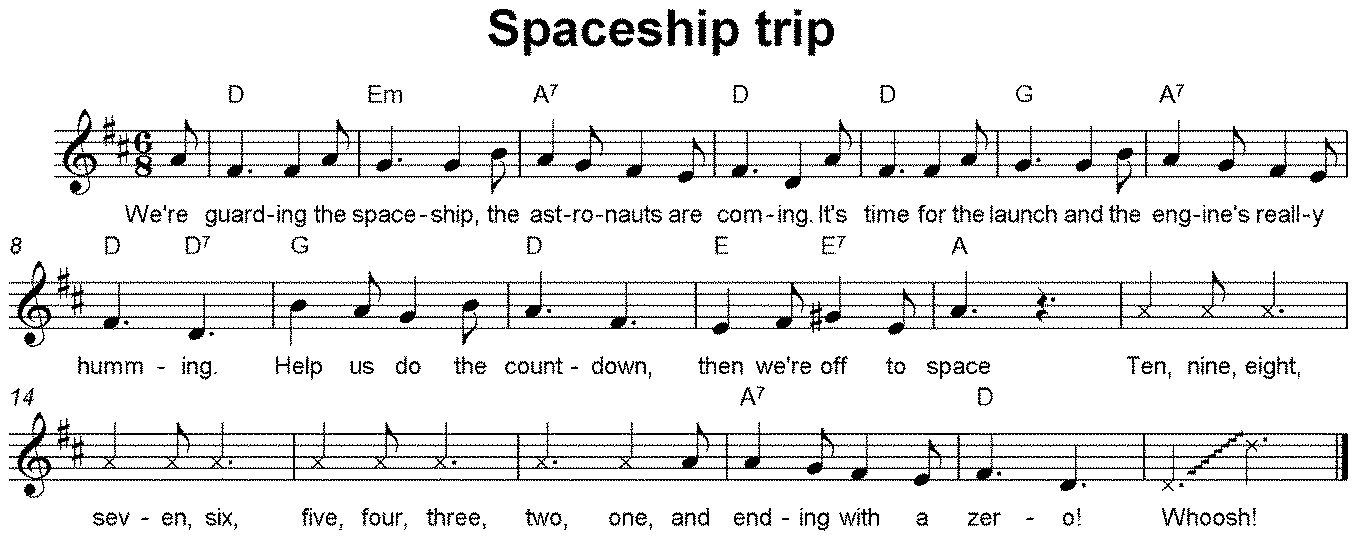 We’re guarding the spaceship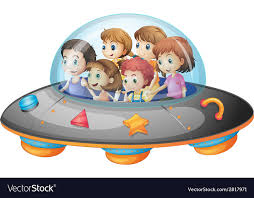 The astronauts are comingIt’s time for the launchAnd the engine’s really humming!Help us do the countdownThen we’re off to space(Spoken) 10, 9, 87, 6, 5, 4, 3, 2, 1 and ending with a zero Whoosh! Before you singPractise counting backwards from 10 to 0. The countdown in this activity is chanted rather than sung, but it has a very definite rhythm so check that children are saying the pattern accurately. Tackling the songExplain that the Lycra sheet or parachute is a spaceship – a large round one, not a rocket – and that after the count down, everyone launches the spaceship on ‘Whoosh!’ by flinging it up as high as possible. Decide whether singers should hold on to the sheet or release it entirely – letting go is much more fun!. This song can also be performed sitting down.Developing the activityEncourage children to change the ending of the line ‘Then we’re off to space!’ by substituting alternative destinations. These could be space-themed e.g. Mars, Venus the moon etc. or choose completely unlikely places …. the seaside, Centre Parcs, the Bat Cave! SWIM, SWIM, SWIM!                                    A Lycra sheet or parachute activitySend a fish to explore new places!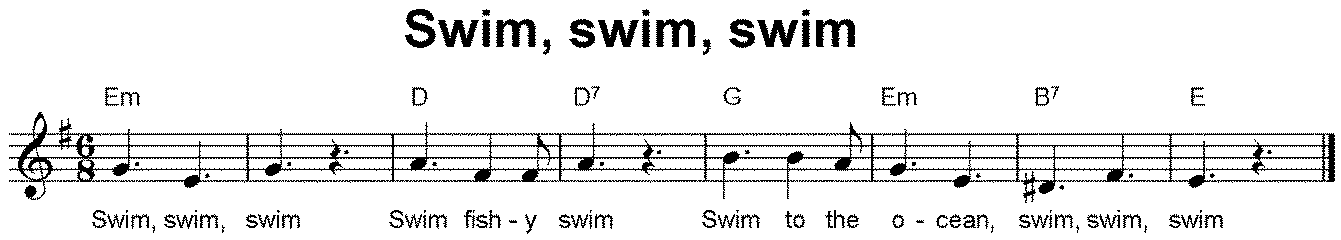 Swim, swim, swim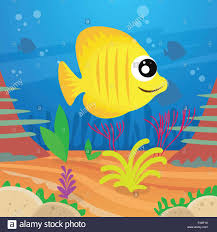 Swim, fishy, swimSwim to the ocean Swim, swim, swimYou will need a toy fish Before you singTalk about life in a river or under the sea and perhaps share images to stimulate the discussion ( many children will have seen Disney’s ‘The Little Mermaid’). Introduce the fish and invite children to think of places that it might swim to – these can be ‘sensible’ e.g. a waterfall, a pond, a river, a beach…or let the fish’s journey reach more imaginative and unlikely places:  the shops, a star, Disneyworld, a mountain etc.Tackling the song Children sit around the Lyra sheet or Parachute making small rippling movements, rather hefty bouncing actions so that the fish ‘swims’ quite gently. Decide on the first destination and sing this in line 3. Ask children for ideas for other journeys and incorporate these into the song.Developing the activity Encourage the child who supplies the destination to sing the line as a solo. Adapt the song for other toy ‘creatures’ and change the verb accordingly, for example:Trot, trot, trotTrot, pony, trotTrot to the meadowTrot, trot, trotRoll, roll, rollRoll, hedgehog, rollRoll to the forestRoll, roll, rollSlide, slide, slideSlide, snake, slideSlide through the jungleSlide, slide, slideSWING TIME                                               A Lycra sheet or parachute activitySingers fly under a swinging sky 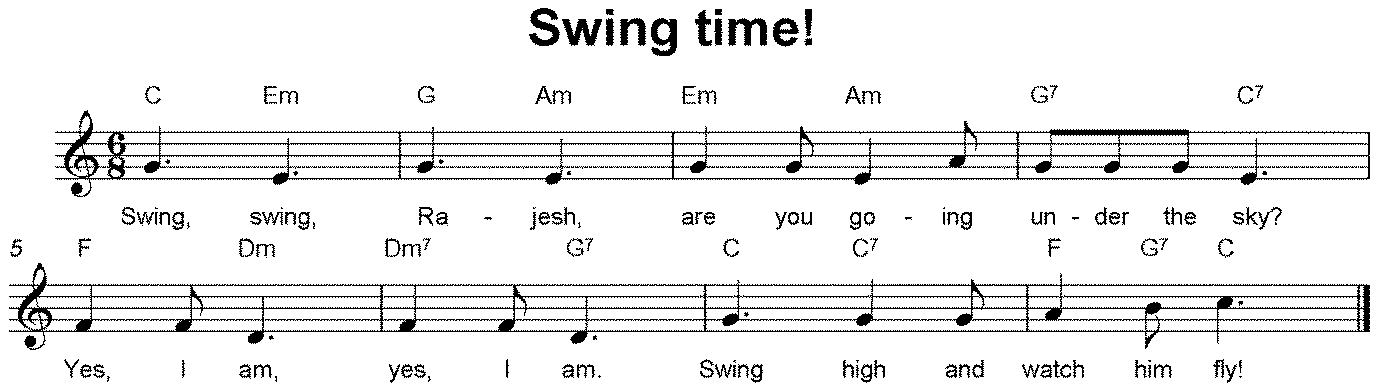 Swing, swing, Rajesh, Are you going under the sky?’(soloist) Yes, I am, yes, I amSwing, high and watch him (her) fly!Before you singAt the end of this song, the Lycra sheet or parachute is swung high while a nominated child travels underneath to take up a new position on the opposite side of the circle. Practise the activity, singing the song without the sheet, initially, so that children really understand how the game works. Tackling the activityExplain that the sheet represents the sky. Make a decision about the travelling style; running may be inappropriate and there will be plenty of time for more sedate moves! When trying out the song for the first time, select a child who you know will manage the travelling and solo singing role – this initial modelling will support less confident participants when they take their turn. Announce the chosen child’s name before you begin each verse, so that everyone sings the opening line. Sing slowly and enjoy the gently swaying rhythm as you move the sheet from side to side. Developing the activity  Once the game is familiar, choose a confident ’leader’ to sing the ‘flying’ invitation each time. Encourage children to invent different ways of travelling across the circle, for example: skipping, swaying, jumping, hopping, tiptoeing or dancing. 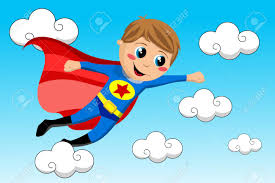 OLD MACSCRUNCHIE                                                A Scrunchie activitySing to the familiar tune: Old MacDonald had a farmMove to the beat as you travel roundOld MacScrunchie likes to walkAll around the ringOld MacScrunchie likes to walkAnd he likes to sing!*With one step here and another step thereFeel the beat and keep the pattern going!*Old MacScrunchie likes to walkAll around the ringOld MacScrunchie likes to jumpAll around the ringOld MacScrunchie likes to jumpAnd he likes to sing!With one jump here and another jump thereFeel the beat and keep the pattern going!Old MacScrunchie likes to jumpAll around the ringBefore you singCollect vocabulary for different ways of travelling on foot e.g.  hop, skip, run, slide, leap, march, strut, creep, jog, trot … encouraging children to demonstrate the actions, too. Use a tambourine to provide a steady beat, or simply clap, asking children to perform their travelling actions to that beat.Tackling the songHold the Scrunchie, Lycra or parachute with RIGHT hands only to establish a unified direction for moving round the circle - this will be easier than side-to-side stepping, Begin by singing about walking as the first mode of travel and model your steps to fall on the strong beat – these are indicated by the underlined syllables in lines 5 & 6. Ask children to choose alternate ways of travelling for new verses.NB: For some travelling moves i.e. march, creep, you will need to revert to: ’one step … another step…’ in line 5 to make sense of the travelling action.Developing the activityOnce the game is familiar; experiment with changes of direction. This could be for each new verse, or, for a real challenge, change direction on every other line (asterisked) 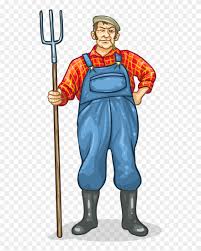 SONGS FOR SCRUNCHIE, LYCRA OR PARACHUTEBUT WHAT’S OUR NEXT MOVE? A warm-up for Scrunchie, Lycra sheet or parachuteMake up new circle moves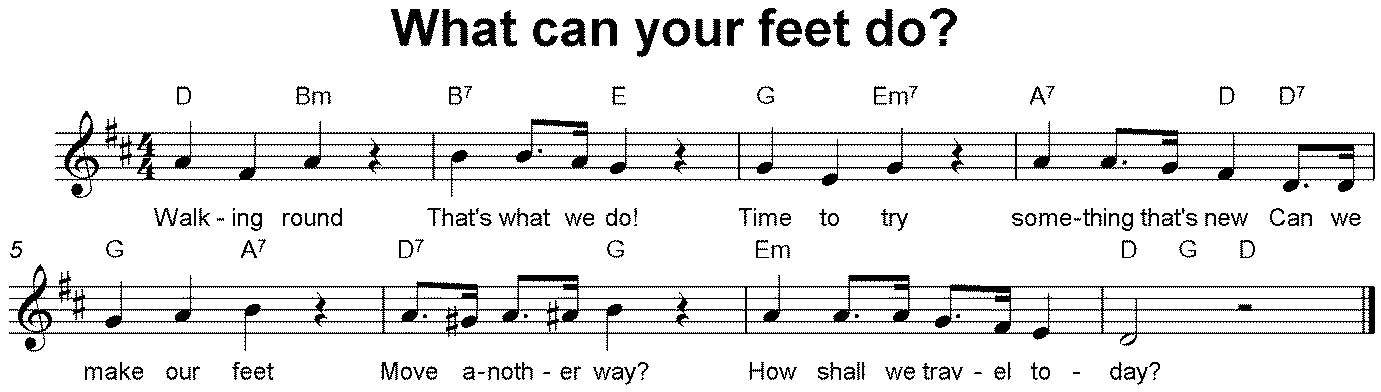 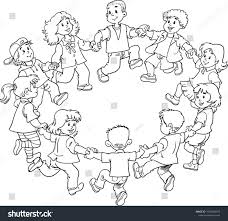 Walking round, That’s what we do We could try Something that’s new Can we make our feet Move another way?How shall we travel today? Before you singCollect words for different ways of travelling on foot e.g.  hop, skip, run, slide, leap, march, strut, tiptoe, creep, jog, trot, star jump … encouraging children to demonstrate the actions. Tackling the songThis is essentially a warm-up activity. Choose a consistent direction for travelling and sing the first verse as you walk round, stepping side-to-side, then ask for new ideas for subsequent verses. Encourage each child who suggests the new move to sing the opening line: ‘Walking round; tiptoe round, star; jumping round’ … as a solo.Developing the activityTry making all actions fit to the pulse (strong beat) – the underlined syllables will help.FOUR ROUND THE RING   An activity for a Scrunchie, Lycra sheet or parachuteInvite singers to join the game  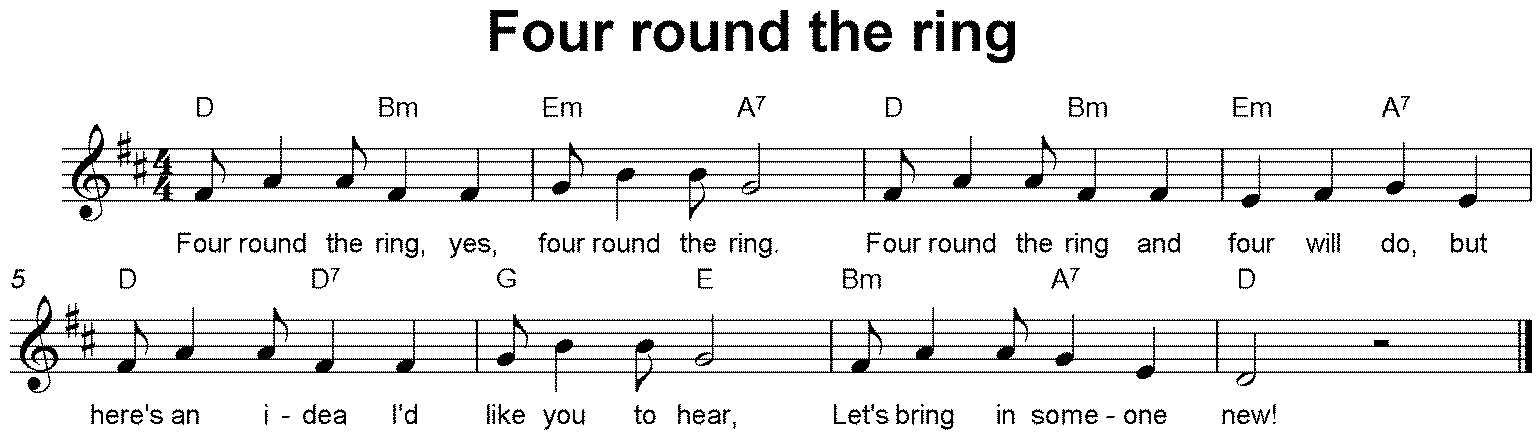 Four round the ring, yes, four round the ringFour round the ring and four will doBut here’s an idea I’d like you to hear?Let’s bring in someone new!Five in the ring …Before you singThis simple activity needs little preparation: children only have to add one for each new verse. It may be worth reinforcing the idea of fairness when inviting a new player - to resist always asking a best friend. Tackling the activityIf you have a large number of children, begin with a higher number of players, to avoid too much waiting time.  Ask the ‘beginner’ group to position themselves evenly round the circle: the rest sit ready to be summoned to the game. Establish a rule that the last child to join the game nominates the next player – this will allow the game progress more smoothly.Developing the activityExtend the game by inviting the new player not by name, but by a simple description, for example: I invite someone who is wearing red trianers …. a pink hairband…. a green jumper…who’s sitting next to Lily… You could speed up the action by inviting TWO children each time.JIGGLE ABOUT                   An activity for a Scrunchie, Lycra sheet or parachuteSing to the familiar tune: Knees up, Mother BrownDance and jig to faraway places   Dance and jig about, dancing to Beijing Dance and jiggle, dance and jiggle Jiggle as you sing!Dance and jig about, dancing to AlgiersDance and jiggle, dance and jiggleJiggle both your ears!Dance and jig about, dancing to ToulouseDance and jiggle, dance and jiggle Jiggle in your shoes!Dance and jig about, dancing to MontroseDance and jiggle, dance and jiggleJiggle on your toes!Dance and jig about, dancing to BelizeDance and jiggle, dance and jiggle Jiggle both your knees!Dance and jig about, dancing to Brazil Dance and jiggle, dance and jiggleNow we all keep still!Before you singAnother song with a strong rhyming focus, but not the geographical one, which might be assumed from the place names in the lyrics! Prepare for the rhyming pattern, by asking children to recall rhymes for the final word of each verse: e.g. sing (swing, ring, thing, fling); shoes (blues, choose, lose) and practise the jiggling actions found in the final lines.Tackling the songRemind children that the song needs energetic dancing and jiggling. Model the first verse so that singers have an opportunity to make the rhyme connection, then try all the verses. Developing the songThe familiar tune is very jaunty! Encourage a small group of children to select percussion instruments and improvise an accompaniement to the dance. 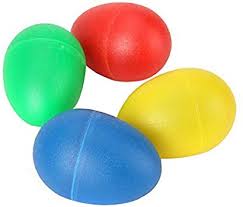 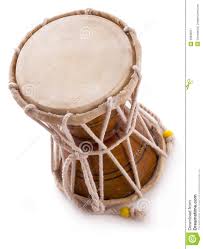 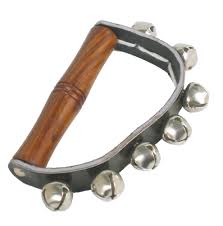 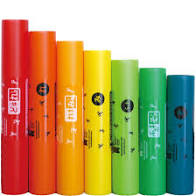 SUCH A SILLY SONG!        An activity for a Scrunchie, Lycra sheet or parachuteSing about six sillies with colourful names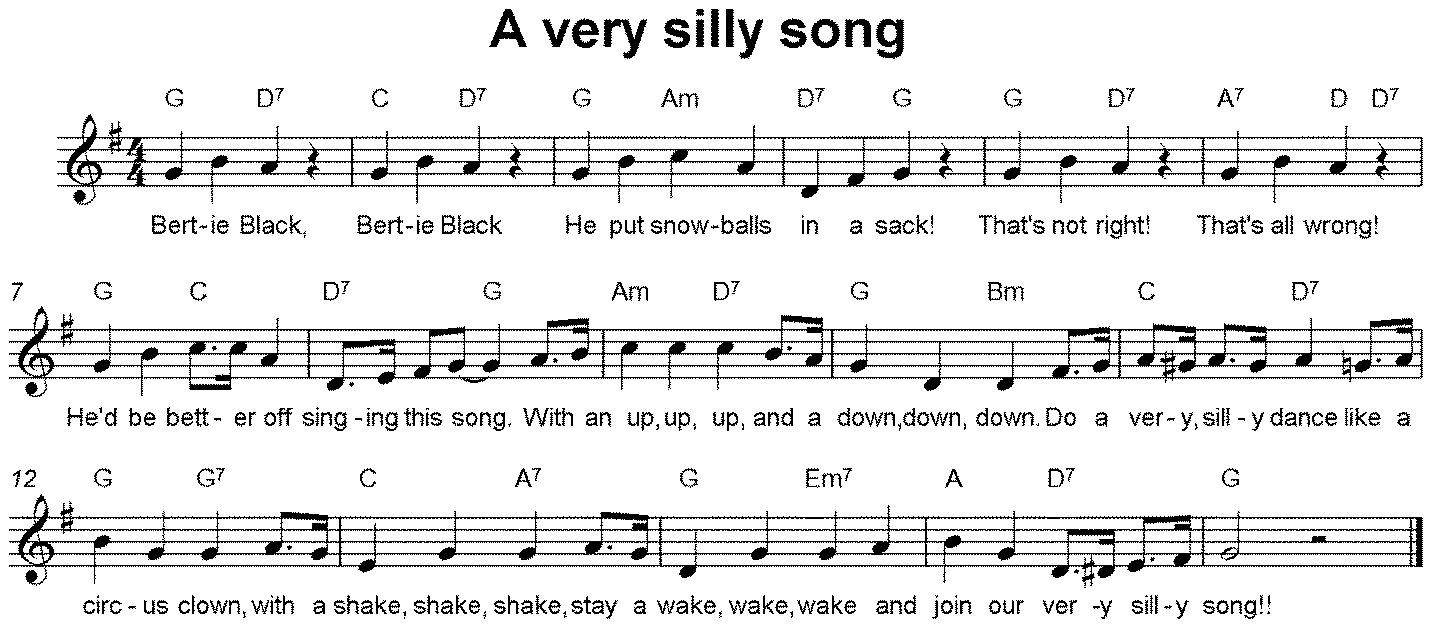 Bertie Black, Bertie BlackHe put snowballs in a sack. That’s not right, that’s all wrongHe’d (she’d) better off singing this song!With an up, up, up, and a down, down, downDo a very silly dance like a circus clownWith a shake, shake, shake Stay awake, wake, wakeAnd join our very silly song v2: Rita Red, Rita RedShe grew bananas in her bed etc.v3: Poppy Pink, Poppy PinkShe kept sausages in her sink etc.v4: Billy Blue, Billy BlueHe wore glasses made of glue etc.v5: Gary Grey, Gary GreyHe made carpets out of clay etc.v6: Brenda Brown, Brenda BrownShe rode tortoises into town etc.Before you singThe lyrics focus on alliteration and predictable rhyming patterns. When you introduce each ‘colourful’ character and their silly action, some children may be able to guess the alliterative surname and/or the rhyming item from the context, depending on their linguistic skills and experience. Play alliterative and rhyming games to warm-up and to encourage participation from everyone.Tackling the songThe verses are quite long but they all repeat the same words apart from the opening lines. Lift the Scrunchie or sheet up and down, as indicated, with appropriate ‘dance’ and ‘shake’ actions.Developing the activity  Invent more colour-themed alliterative characters e.g. Georgie Green, Winnie White, Michael Mauve etc. and make up silly stories to sing about, but don’t be overly concerned about continuing the alliteration.TO MAKE A SCRUNCHIE WITH CONTRASTING FABRIC DESIGNSA Scrunchie is essentially a circle of strong elastic encased in a tube of ruched fabric. As mentioned at the beginning of the book, commercial Scrunchies are often made of one single fabric or sometimes of a few plain colours. A ‘home-made’ one has the advantage of being able to including several different fabric designs – a feature which can be exploited in singing games (see ‘Sing a Scrunchie’).SCRUNCHIE SIZES FOR DIFFERENT GROUPS OF CHILDRENA 10-metre Scrunchie will accommodate approximately15 EYFS children: ‘10 metres’ refers to the fully stretched Scrunchie circle circumference. A 15-metre Scrunchie accommodates 30 children; a 5-metre Scrunchie would suit a smaller group.MAKING A SCRUNCHIE USING AN EXISTING STOCK OF FABRIC	If you are a fabric hoarder with plenty in stock, you can construct a Scrunchie from remnants and bits and pieces.  But if you’re starting from scratch, more guidance is given in the paragraph MAKING A SCRUNCHIE FROM SCRATCH.FOR A 10-METRE SCRUNCHIE YOU WILL NEED:15 strips of contrasting polycotton fabric x 75 cm long and 22.5 cm wide  5 metres of strong elastic of 1.5 inches /3 cm widthThread and pinsSewing machineIron/ironing board1 x large safety pin 1 x VERY LARGE safety pin (a kilt pin is idea) MEASUREMENTS FOR OTHER SIZES:For a 15-metre Scrunchie 20 strips x 75 cm long/ 22.5 cm wide + 7.5 metres of strong elastic of 1.5 inches /3 cm widthFor a 5-metre Scrunchie 8 strips x 75 cm long/ 22.5 cm wide + 2.5 metres of strong elastic of 1.5 inches /3 cm widthMAKING A SCRUNCHIE FROM SCRATCHBUYING FABRICPolycotton fabric is robust, washable and cheap – it is available online and possibly at your local market, if you’re lucky enough to have one with a fabric stall. Prices vary, but you should be able to buy it for less than £3 per metre.  Polycotton is approximately 112 cm wide, which can be cut into 5 strips of 22.5 cm – the ideal width for making the Scrunchie ‘tube’.  1.5 metre of Polycotton, cut in half widthways will give 10 strips of 75 cm length. GUIDANCE ON HOW MUCH POLYCOTTON TO BUYIf you want a Scrunchie made up of entirely different designs – you will need to buy a greater number of fabric lengths.ONE EXAMPLE: Many other variations are possible From 1.5 metres x 10 contrasting fabrics (100 strips) you could make 7 Scrunchies:2 x 15-metre Scrunchie (20 strips, with each design repeated twice)  Total 44 fabric strips2 x 10-metre Scrunchie (15 strips, with 5 designs repeated twice) 	   Total 30 fabric strips3 x 5-metre Scrunchie (8 strips each, with no repeated designs)        Total 24 fabric strips ANOTHER EXAMPLE:From 1.5 metres x 5 contrasting fabrics (50 strips) you could make 3 Scrunchies:1 x 15-metre Scrunchie (20 strips with each design repeated 4 times) Total 20 strips2 x 10-metre Scrunchie (15 strips with each design repeated 3 times) Total 30 stripsINSTRUCTIONS FOR MAKING A SCRUNCHIEFold over 1.5 cm on the long sides of each 75 cm fabric strip and iron for a crisp edge. Arrange your fabric strips in a pleasing sequence and pin the short ends together (right sides facing), making one very long strip. Machine stitch all these short seams, opening out the ironed folds as you stitch.Join the ‘beginning’ and ‘end’ pieces to complete the circle, check that there are no twists.Pin the long folded edges together to make a tube (right sides outside), keeping the short seam edges inside the tube all facing in one direction - this makes it easier to pass the kilt pin round as you thread the elastic!Machine all round, leaving an opening of 12 cm for inserting the elastic.  Use a safety pin to secure one end of the elastic to the inside of the fabric tube, near the opening. Attach the kilt pin to the other end of the elastic and pass it through the tube, dragging the elastic through behind, until you reach the opening again.Unpin the two elastic ends, lift them well away from the fabric tube, overlap them by 3 cm, and sew together, machining across several times with a zigzag stitch, to make a really strong join. Machine across the opening ‘gap’, right sides together, to close the tube completely. © Sue NichollsOriginal lineOne alternativeAnother alternativeIn the air On your noseOn your chinOn the groundOn the groundOn the groundMaking ripples like the seaHopping like a little fleaPut the Scrunchie on your kneeShake it upStretch it outBump your fistsRoll it roundRoll it roundRoll it roundHold it still and still can beHold it still and still can beHold it still and still can be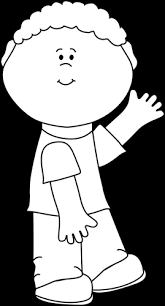 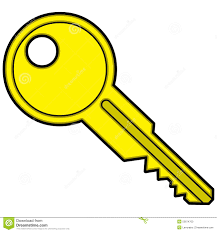 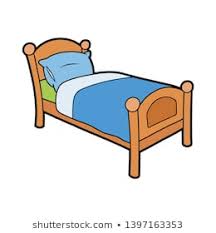 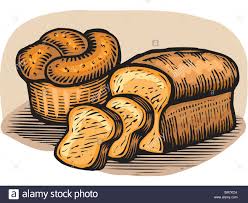 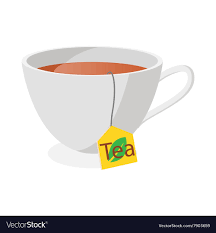 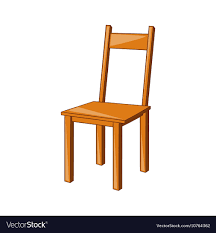 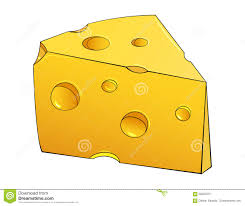 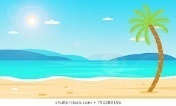 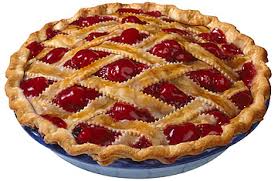 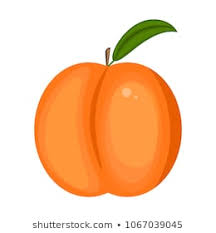 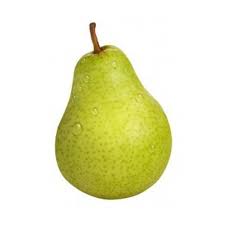 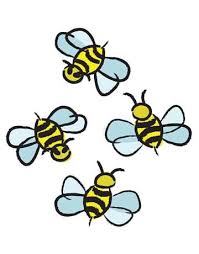 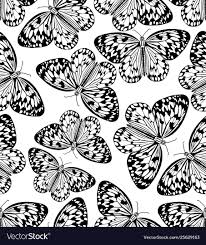 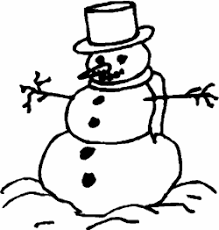 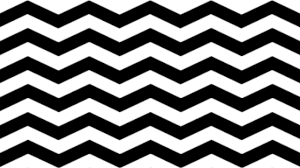 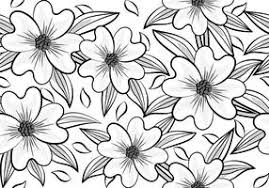 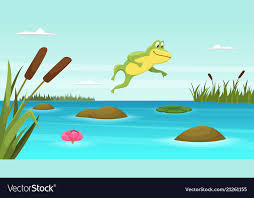 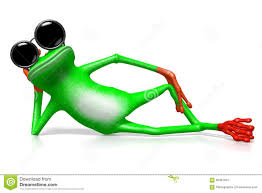 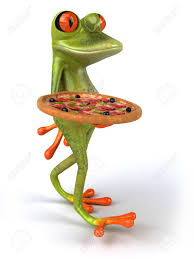 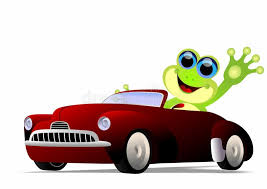 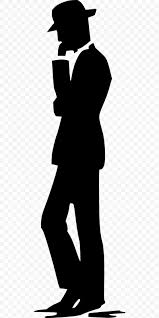 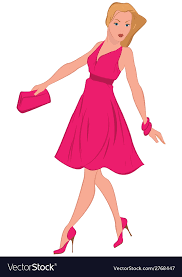 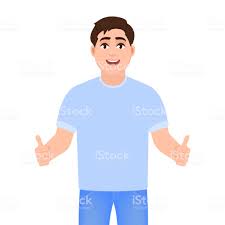 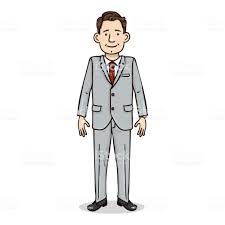 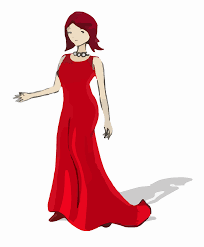 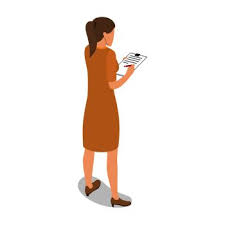 